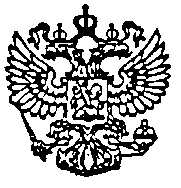              АДМИНИСТРАЦИЯ МУНИЦИПАЛЬНОГО ОБРАЗОВАНИЯ «АРГУНОВСКОЕ»____________________________________________________________________________________                                                                   165111, Архангельская область, Вельский район, поселок Аргуновский, ул. 60 лет Октября, д. 11, тел.(факс) 6-60-67 ПОСТАНОВЛЕНИЕОт  13 апреля 2012 г                        №  19
Об утверждении перечня первичных средств                                                                  пожаротушения для индивидуальных жилых домов                                                              на территории муниципального образования «Аргуновское ».Во исполнение Федеральных законов «Об общих принципах организации местного самоуправления в Российской Федерации» № 131-ФЗ от 06 октября 2003 года, «О пожарной безопасности» от 21 декабря 1994 года № 69-ФЗ, руководствуясь Уставом «Аргуновское »:ПОСТАНОВЛЯЮ:1. Утвердить перечень первичных средств пожаротушения для индивидуальных жилых домов (приложение 1).2. Контроль за исполнением данного Постановления возложить на помощника главы   администрации МО «Аргуновское  » - Коротаеву Г.А.Глава Администрации                                                В.В.Могутов МО «Аргуновское»                                                                                                                                                                                                                                                                  Приложение 1 к                                                                                                                                 Постановлению № 19                                                                                                                              от 13.04.2012 годаП Е Р Е Ч Е Н Ьпервичных средств пожаротушениядля индивидуальных жилых домовУ каждого жилого строения должна быть установлена ёмкость (бочка) с водой. Бочки для хранения воды должны иметь объём не менее 0,2 куб.м. и комплектоваться ведрами.У каждого жилого строения должен быть установлен ящик с песком, который должен иметь объём 0,5 – 3 куб.м. и комплектоваться совковой лопатой.Из расчёта на каждые 10 домов необходимо иметь пожарный щит, на котором должно находиться: лом, багор, 2 ведра, 1 лопата штыковая, 1 лопата совковая, 1 топор, грубошерстная ткань или войлок (кошма, покрывало из негорючего материала), ёмкость для хранения воды не менее 0,2 куб.м.В населённых пунктах поселения на стенах индивидуальных жилых домов должны вывешиваться таблички с изображением инвентаря, с которым жильцы этих домов обязаны являться на тушение пожара.